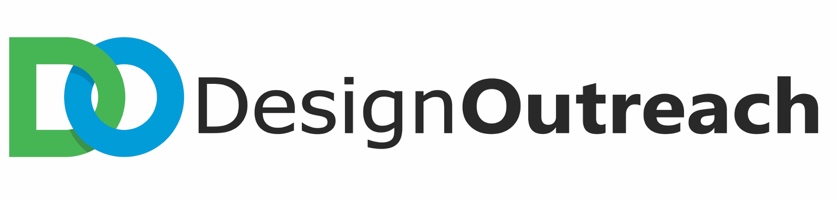 Updated May 2018Design OutreachDevelopment & Administrative AssistantOrganization: Design Outreach (DO) is a Christian humanitarian engineering nonprofit that prioritizes the needs and aspirations of the world’s poor. Position:Reporting to the Development Coordinator, the Development & Administrative Assistant  supports fundraising efforts and manages the organization’s administrative activities. This position is part-time.Key Responsibilities:Assists the Development Team with fundraising efforts, including but not limited to planning special events, creating marketing materials, and interfacing with donors.  Collaborates with the Development Team to develop and implement fundraising and marketing strategies. Manages the organization’s administrative activities (i.e. data entry, report building, general office management, etc.).Provides support to fundraising champions and donors.Coordinates major fundraising events.Manages donor database and processes incoming donations while maintaining strict confidentiality.Provides additional organizational support as needed.Requirements:Unqualified support of and willingness to advance Design Outreach’s vision and mission. The ability to work effectively with Design Outreach donors, volunteers and allied organizations.Friendly and energetic, possessing strong interpersonal skills.Self-motivated with a high capacity for being detail-oriented.Willingness to take the lead on new initiatives and learn new skills.Ability to manage multiple ongoing projects with consistent attention to detail.Ability to work and collaborate within a team.Ability to work 20 to 30 hours per week, with availability to work occasionally in the evenings and on weekends to support special events.Excellent verbal, written, grammar, computer, and Microsoft Office skills.Proficiency in database management.Ability to work at Design Outreach office in New Albany, Ohio.Desired:Bachelor’s degree in applicable fieldMarketing and communications experienceFamiliarity with nonprofits Fundraising experienceKnowledge working in Excel, Salesforce, Mailchimp, and WordpressReferencesTimeline:Position start date is immediate, and interviews will be ongoing until filled.Please send cover letter and resume to Operations Director Lara Lambert at laral@doutreach.org. 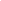 